ИНСТИТУТ УПРАВЛЕНИЯ И ЦИФРОВЫХ ТЕХНОЛОГИЙКафедра «Вычислительные системы, сети и информационная безопасность»Материально-техническое обеспечение и оснащенность образовательного процессаосновной профессиональной образовательной программы высшего образования – программы магистартуры10.04.01 Информационная безопасность. Безопасность компьютерных систем и сетейДата заполнения "__" ___________ 20__ г.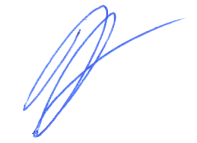 Заведующий кафедрой ВССиИБ			Б.В. ЖеленковКодНаименование специальности, направления подготовкиНаименование дисциплины (модуля), практик в соответствии с учебным планомНаименование специальных помещений  и помещений для самостоятельной работыОснащенность специальных помещений и помещений для самостоятельной работыПриспособленность помещений для использования инвалидами и лицами с ограниченными возможностями здоровья10.04.01Информационная безопасностьАнглийский язык в профессиональном взаимодействииУчебная аудитория для проведения практических занятий, групповых и индивидуальных консультаций№ 1320Доска комбинированная (меловая и маркерная)Нет10.04.01Информационная безопасностьТехнологии обеспечения информационной безопасности Учебная аудитория для проведения занятий лекционного типа, занятий семинарского типа, групповых и индивидуальных консультаций, текущего контроля и промежуточной аттестации№ 1329Аудиовизуальное оборудование для аудитории – 1 комплект, АРМ управляющий - 1 шт., проектор – 1 шт., экран проекционный - 1 шт., кондиционер - 1 шт., маркерная доска - 1 шт., документ-камера – 1 шт., веб-камера – 1 шт.Нет10.04.01Информационная безопасностьТехнологии обеспечения информационной безопасности Учебная аудитория для проведения практических занятий, лабораторных работ, курсового проектирования (выполнения курсовых работ), текущего контроля и промежуточной аттестации№1325Рабочая станция - 17 шт., Elvis – 5 шт., СОТСБИ – 1 шт., паяльная установка – 1 шт., доска маркерная – 1 шт.Нет10.04.01Информационная безопасностьТехнологии обеспечения информационной безопасности Учебная аудитория для проведения занятий лекционного типа, практических занятий, лабораторных работ, курсового проектирования (выполнения курсовых работ), текущего контроля и промежуточной аттестации№1330АРМ управляющий - 1 шт., проектор – 1 шт., экран проекционный - 1 шт., рабочая станция студента – 19 шт., принтер – 1 шт., маркерная доска - 1 шт., компьютер преподавателя Эльбрус  – 1 шт., рабочая станция студента Эльбрус – 19 шт., коммутатор – 1 шт.Нет10.04.01Информационная безопасностьЗащита информации в сетяхУчебная аудитория для проведения занятий лекционного типа, занятий семинарского типа, групповых и индивидуальных консультаций, текущего контроля и промежуточной аттестации№ 1329Аудиовизуальное оборудование для аудитории – 1 комплект, АРМ управляющий - 1 шт., проектор – 1 шт., экран проекционный - 1 шт., кондиционер - 1 шт., маркерная доска - 1 шт., документ-камера – 1 шт., веб-камера – 1 шт.Нет10.04.01Информационная безопасностьЗащита информации в сетяхУчебная аудитория для проведения занятий лекционного типа, практических занятий, лабораторных работ, курсового проектирования (выполнения курсовых работ), текущего контроля и промежуточной аттестации№1327Рабочие станция студента - 18 шт., рабочая станция преподавателя – 1 шт., МЦСТ РС «Эльбрус» – 1 шт., сервер МЦСТ «Эльбрус» – 1 шт., ПРОКСИ-сервер – 1 шт., коммутатор CISCO – 15 шт., маршрутизатор CISCO – 14 шт.,  коммутатор Huawai – 3 шт., маршрутизатор Huawai – 5 шт.,  WI-FI роутер – 2 шт., файрвол – 1 шт., проектор – 1 шт.,  экран проекционный – 1 шт., доска маркерная – 1 шт., 3-D голографический проектор вентиляторного типа – 1 шт.Нет10.04.01Информационная безопасностьБезопасность компьютерных сетейУчебная аудитория для проведения занятий лекционного типа, занятий семинарского типа, групповых и индивидуальных консультаций, текущего контроля и промежуточной аттестации№ 1329Аудиовизуальное оборудование для аудитории – 1 комплект, АРМ управляющий - 1 шт., проектор – 1 шт., экран проекционный - 1 шт., кондиционер - 1 шт., маркерная доска - 1 шт., документ-камера – 1 шт., веб-камера – 1 шт.Нет10.04.01Информационная безопасностьБезопасность компьютерных сетейУчебная аудитория для проведения занятий лекционного типа, практических занятий, лабораторных работ, курсового проектирования (выполнения курсовых работ), текущего контроля и промежуточной аттестации№1327Рабочие станция студента - 18 шт., рабочая станция преподавателя – 1 шт., МЦСТ РС «Эльбрус» – 1 шт., сервер МЦСТ «Эльбрус» – 1 шт., ПРОКСИ-сервер – 1 шт., коммутатор CISCO – 15 шт., маршрутизатор CISCO – 14 шт.,  коммутатор Huawai – 3 шт., маршрутизатор Huawai – 5 шт.,  WI-FI роутер – 2 шт., файрвол – 1 шт., проектор – 1 шт.,  экран проекционный – 1 шт., доска маркерная – 1 шт., 3-D голографический проектор вентиляторного типа – 1 шт.Нет10.04.01Информационная безопасностьБезопасность компьютерных сетейУчебная аудитория для проведения практических занятий, лабораторных работ, курсового проектирования (выполнения курсовых работ), текущего контроля и промежуточной аттестации№1325Рабочая станция - 17 шт., Elvis – 5 шт., СОТСБИ – 1 шт., паяльная установка – 1 шт., доска маркерная – 1 шт.Нет10.04.01Информационная безопасностьМетоды исследования защищенности объектов информатизацииУчебная аудитория для проведения занятий лекционного типа, занятий семинарского типа, групповых и индивидуальных консультаций, текущего контроля и промежуточной аттестации№ 1329Аудиовизуальное оборудование для аудитории – 1 комплект, АРМ управляющий - 1 шт., проектор – 1 шт., экран проекционный - 1 шт., кондиционер - 1 шт., маркерная доска - 1 шт., документ-камера – 1 шт., веб-камера – 1 шт.Нет10.04.01Информационная безопасностьМетоды исследования защищенности объектов информатизацииУчебная аудитория для проведения занятий лекционного типа, практических занятий, лабораторных работ, курсового проектирования (выполнения курсовых работ), текущего контроля и промежуточной аттестации№1330АРМ управляющий - 1 шт., проектор – 1 шт., экран проекционный - 1 шт., рабочая станция студента – 19 шт., принтер – 1 шт., маркерная доска - 1 шт., компьютер преподавателя Эльбрус  – 1 шт., рабочая станция студента Эльбрус – 19 шт., коммутатор – 1 шт.Нет10.04.01Информационная безопасностьОтказоустойчивые компьютерные архитектурыУчебная аудитория для проведения занятий лекционного типа, занятий семинарского типа, групповых и индивидуальных консультаций, текущего контроля и промежуточной аттестации№ 1329Аудиовизуальное оборудование для аудитории – 1 комплект, АРМ управляющий - 1 шт., проектор – 1 шт., экран проекционный - 1 шт., кондиционер - 1 шт., маркерная доска - 1 шт., документ-камера – 1 шт., веб-камера – 1 шт.Нет10.04.01Информационная безопасностьОтказоустойчивые компьютерные архитектурыУчебная аудитория для проведения занятий лекционного типа, практических занятий, лабораторных работ, курсового проектирования (выполнения курсовых работ), текущего контроля и промежуточной аттестации№1330АРМ управляющий - 1 шт., проектор – 1 шт., экран проекционный - 1 шт., рабочая станция студента – 19 шт., принтер – 1 шт., маркерная доска - 1 шт., компьютер преподавателя Эльбрус  – 1 шт., рабочая станция студента Эльбрус – 19 шт., коммутатор – 1 шт.Нет10.04.01Информационная безопасностьБезопасность операционных системУчебная аудитория для проведения занятий лекционного типа, занятий семинарского типа, групповых и индивидуальных консультаций, текущего контроля и промежуточной аттестации№ 1329Аудиовизуальное оборудование для аудитории – 1 комплект, АРМ управляющий - 1 шт., проектор – 1 шт., экран проекционный - 1 шт., кондиционер - 1 шт., маркерная доска - 1 шт., документ-камера – 1 шт., веб-камера – 1 шт.Нет10.04.01Информационная безопасностьБезопасность операционных системУчебная аудитория для проведения занятий лекционного типа, практических занятий, лабораторных работ, текущего контроля и промежуточной аттестации №1332Рабочая станция студента и преподавателя – 22 шт., проектор – 1 шт., экран проекционный - 1 шт., маркерная доска – 1 шт., коммутатор – 1 шт., принтер – 1 шт.Нет10.04.01Информационная безопасностьЗащищенные беспроводные сетиУчебная аудитория для проведения занятий лекционного типа, занятий семинарского типа, групповых и индивидуальных консультаций, текущего контроля и промежуточной аттестации№ 1329Аудиовизуальное оборудование для аудитории – 1 комплект, АРМ управляющий - 1 шт., проектор – 1 шт., экран проекционный - 1 шт., кондиционер - 1 шт., маркерная доска - 1 шт., документ-камера – 1 шт., веб-камера – 1 шт.Нет10.04.01Информационная безопасностьЗащищенные беспроводные сетиУчебная аудитория для проведения занятий лекционного типа, практических занятий, лабораторных работ, курсового проектирования (выполнения курсовых работ), текущего контроля и промежуточной аттестации№1327Рабочие станция студента - 18 шт., рабочая станция преподавателя – 1 шт., МЦСТ РС «Эльбрус» – 1 шт., сервер МЦСТ «Эльбрус» – 1 шт., ПРОКСИ-сервер – 1 шт., коммутатор CISCO – 15 шт., маршрутизатор CISCO – 14 шт.,  коммутатор Huawai – 3 шт., маршрутизатор Huawai – 5 шт.,  WI-FI роутер – 2 шт., файрвол – 1 шт., проектор – 1 шт.,  экран проекционный – 1 шт., доска маркерная – 1 шт., 3-D голографический проектор вентиляторного типа – 1 шт.Нет10.04.01Информационная безопасностьПроектирование защищенных компьютерных сетейУчебная аудитория для проведения занятий лекционного типа, занятий семинарского типа, групповых и индивидуальных консультаций, текущего контроля и промежуточной аттестации№ 1329Аудиовизуальное оборудование для аудитории – 1 комплект, АРМ управляющий - 1 шт., проектор – 1 шт., экран проекционный - 1 шт., кондиционер - 1 шт., маркерная доска - 1 шт., документ-камера – 1 шт., веб-камера – 1 шт.Нет10.04.01Информационная безопасностьПроектирование защищенных компьютерных сетейУчебная аудитория для проведения занятий лекционного типа, практических занятий, лабораторных работ, курсового проектирования (выполнения курсовых работ), текущего контроля и промежуточной аттестации№1327Рабочие станция студента - 18 шт., рабочая станция преподавателя – 1 шт., МЦСТ РС «Эльбрус» – 1 шт., сервер МЦСТ «Эльбрус» – 1 шт., ПРОКСИ-сервер – 1 шт., коммутатор CISCO – 15 шт., маршрутизатор CISCO – 14 шт.,  коммутатор Huawai – 3 шт., маршрутизатор Huawai – 5 шт.,  WI-FI роутер – 2 шт., файрвол – 1 шт., проектор – 1 шт.,  экран проекционный – 1 шт., доска маркерная – 1 шт., 3-D голографический проектор вентиляторного типа – 1 шт.Нет10.04.01Информационная безопасностьЗащищенные центры обработки данныхУчебная аудитория для проведения занятий лекционного типа, занятий семинарского типа, групповых и индивидуальных консультаций, текущего контроля и промежуточной аттестации№ 1329Аудиовизуальное оборудование для аудитории – 1 комплект, АРМ управляющий - 1 шт., проектор – 1 шт., экран проекционный - 1 шт., кондиционер - 1 шт., маркерная доска - 1 шт., документ-камера – 1 шт., веб-камера – 1 шт.Нет10.04.01Информационная безопасностьЗащищенные центры обработки данныхУчебная аудитория для проведения занятий лекционного типа, практических занятий, лабораторных работ, курсового проектирования (выполнения курсовых работ), текущего контроля и промежуточной аттестации№1327Рабочие станция студента - 18 шт., рабочая станция преподавателя – 1 шт., МЦСТ РС «Эльбрус» – 1 шт., сервер МЦСТ «Эльбрус» – 1 шт., ПРОКСИ-сервер – 1 шт., коммутатор CISCO – 15 шт., маршрутизатор CISCO – 14 шт.,  коммутатор Huawai – 3 шт., маршрутизатор Huawai – 5 шт.,  WI-FI роутер – 2 шт., файрвол – 1 шт., проектор – 1 шт.,  экран проекционный – 1 шт., доска маркерная – 1 шт., 3-D голографический проектор вентиляторного типа – 1 шт.Нет10.04.01Информационная безопасностьЗащищенные программные платформыУчебная аудитория для проведения занятий лекционного типа, занятий семинарского типа, групповых и индивидуальных консультаций, текущего контроля и промежуточной аттестации№ 1329Аудиовизуальное оборудование для аудитории – 1 комплект, АРМ управляющий - 1 шт., проектор – 1 шт., экран проекционный - 1 шт., кондиционер - 1 шт., маркерная доска - 1 шт., документ-камера – 1 шт., веб-камера – 1 шт.Нет10.04.01Информационная безопасностьЗащищенные программные платформыУчебная аудитория для проведения занятий лекционного типа, практических занятий, лабораторных работ, курсового проектирования (выполнения курсовых работ), текущего контроля и промежуточной аттестации№1330АРМ управляющий - 1 шт., проектор – 1 шт., экран проекционный - 1 шт., рабочая станция студента – 19 шт., принтер – 1 шт., маркерная доска - 1 шт., компьютер преподавателя Эльбрус  – 1 шт., рабочая станция студента Эльбрус – 19 шт., коммутатор – 1 шт.Нет10.04.01Информационная безопасностьУправление информационной безопасностьюУчебная аудитория для проведения занятий лекционного типа, занятий семинарского типа, групповых и индивидуальных консультаций, текущего контроля и промежуточной аттестации№ 1329Аудиовизуальное оборудование для аудитории – 1 комплект, АРМ управляющий - 1 шт., проектор – 1 шт., экран проекционный - 1 шт., кондиционер - 1 шт., маркерная доска - 1 шт., документ-камера – 1 шт., веб-камера – 1 шт.Нет10.04.01Информационная безопасностьУправление информационной безопасностьюУчебная аудитория для проведения занятий лекционного типа, практических занятий, лабораторных работ, курсового проектирования (выполнения курсовых работ), текущего контроля и промежуточной аттестации№1330АРМ управляющий - 1 шт., проектор – 1 шт., экран проекционный - 1 шт., рабочая станция студента – 19 шт., принтер – 1 шт., маркерная доска - 1 шт., компьютер преподавателя Эльбрус  – 1 шт., рабочая станция студента Эльбрус – 19 шт., коммутатор – 1 шт.Нет10.04.01Информационная безопасностьНейронные сети в управлении и принятии решенийУчебная аудитория для проведения занятий лекционного типа, занятий семинарского типа, групповых и индивидуальных консультаций, текущего контроля и промежуточной аттестации№ 1329Аудиовизуальное оборудование для аудитории – 1 комплект, АРМ управляющий - 1 шт., проектор – 1 шт., экран проекционный - 1 шт., кондиционер - 1 шт., маркерная доска - 1 шт., документ-камера – 1 шт., веб-камера – 1 шт.Нет10.04.01Информационная безопасностьНейронные сети в управлении и принятии решенийУчебная аудитория для проведения занятий лекционного типа, практических занятий, лабораторных работ, текущего контроля и промежуточной аттестации №1332Рабочая станция студента и преподавателя – 22 шт., проектор – 1 шт., экран проекционный - 1 шт., маркерная доска – 1 шт., коммутатор – 1 шт., принтер – 1 шт.Нет10.04.01Информационная безопасностьМатематические модели безопасности компьютерных систем и сетейУчебная аудитория для проведения занятий лекционного типа, занятий семинарского типа, групповых и индивидуальных консультаций, текущего контроля и промежуточной аттестации№ 1329Аудиовизуальное оборудование для аудитории – 1 комплект, АРМ управляющий - 1 шт., проектор – 1 шт., экран проекционный - 1 шт., кондиционер - 1 шт., маркерная доска - 1 шт., документ-камера – 1 шт., веб-камера – 1 шт.Нет10.04.01Информационная безопасностьМатематические модели безопасности компьютерных систем и сетейУчебная аудитория для проведения занятий лекционного типа, практических занятий, лабораторных работ, текущего контроля и промежуточной аттестации №1332Рабочая станция студента и преподавателя – 22 шт., проектор – 1 шт., экран проекционный - 1 шт., маркерная доска – 1 шт., коммутатор – 1 шт., принтер – 1 шт.Нет10.04.01Информационная безопасностьМетоды оценки надежности вычислительных системУчебная аудитория для проведения занятий лекционного типа, занятий семинарского типа, групповых и индивидуальных консультаций, текущего контроля и промежуточной аттестации№ 1329Аудиовизуальное оборудование для аудитории – 1 комплект, АРМ управляющий - 1 шт., проектор – 1 шт., экран проекционный - 1 шт., кондиционер - 1 шт., маркерная доска - 1 шт., документ-камера – 1 шт., веб-камера – 1 шт.Нет10.04.01Информационная безопасностьМетоды оценки надежности вычислительных системУчебная аудитория для проведения занятий лекционного типа, практических занятий, лабораторных работ, текущего контроля и промежуточной аттестации №1332Рабочая станция студента и преподавателя – 22 шт., проектор – 1 шт., экран проекционный - 1 шт., маркерная доска – 1 шт., коммутатор – 1 шт., принтер – 1 шт.Нет10.04.01Информационная безопасностьТехническая защита каналов передачи данныхУчебная аудитория для проведения занятий лекционного типа, занятий семинарского типа, групповых и индивидуальных консультаций, текущего контроля и промежуточной аттестации№ 1329Аудиовизуальное оборудование для аудитории – 1 комплект, АРМ управляющий - 1 шт., проектор – 1 шт., экран проекционный - 1 шт., кондиционер - 1 шт., маркерная доска - 1 шт., документ-камера – 1 шт., веб-камера – 1 шт.Нет10.04.01Информационная безопасностьТехническая защита каналов передачи данныхУчебная аудитория для проведения занятий лекционного типа, практических занятий, лабораторных работ, курсового проектирования (выполнения курсовых работ), текущего контроля и промежуточной аттестации№1327Рабочие станция студента - 18 шт., рабочая станция преподавателя – 1 шт., МЦСТ РС «Эльбрус» – 1 шт., сервер МЦСТ «Эльбрус» – 1 шт., ПРОКСИ-сервер – 1 шт., коммутатор CISCO – 15 шт., маршрутизатор CISCO – 14 шт.,  коммутатор Huawai – 3 шт., маршрутизатор Huawai – 5 шт.,  WI-FI роутер – 2 шт., файрвол – 1 шт., проектор – 1 шт.,  экран проекционный – 1 шт., доска маркерная – 1 шт., 3-D голографический проектор вентиляторного типа – 1 шт.Нет10.04.01Информационная безопасностьТелекоммуникационное оборудование защищенных сетейУчебная аудитория для проведения занятий лекционного типа, занятий семинарского типа, групповых и индивидуальных консультаций, текущего контроля и промежуточной аттестации№ 1329Аудиовизуальное оборудование для аудитории – 1 комплект, АРМ управляющий - 1 шт., проектор – 1 шт., экран проекционный - 1 шт., кондиционер - 1 шт., маркерная доска - 1 шт., документ-камера – 1 шт., веб-камера – 1 шт.Нет10.04.01Информационная безопасностьТелекоммуникационное оборудование защищенных сетейУчебная аудитория для проведения занятий лекционного типа, практических занятий, лабораторных работ, курсового проектирования (выполнения курсовых работ), текущего контроля и промежуточной аттестации№1327Рабочие станция студента - 18 шт., рабочая станция преподавателя – 1 шт., МЦСТ РС «Эльбрус» – 1 шт., сервер МЦСТ «Эльбрус» – 1 шт., ПРОКСИ-сервер – 1 шт., коммутатор CISCO – 15 шт., маршрутизатор CISCO – 14 шт.,  коммутатор Huawai – 3 шт., маршрутизатор Huawai – 5 шт.,  WI-FI роутер – 2 шт., файрвол – 1 шт., проектор – 1 шт.,  экран проекционный – 1 шт., доска маркерная – 1 шт., 3-D голографический проектор вентиляторного типа – 1 шт.Нет10.04.01Информационная безопасностьАнтивирусная защита компьютерных системУчебная аудитория для проведения занятий лекционного типа, занятий семинарского типа, групповых и индивидуальных консультаций, текущего контроля и промежуточной аттестации№ 1329Аудиовизуальное оборудование для аудитории – 1 комплект, АРМ управляющий - 1 шт., проектор – 1 шт., экран проекционный - 1 шт., кондиционер - 1 шт., маркерная доска - 1 шт., документ-камера – 1 шт., веб-камера – 1 шт.Нет10.04.01Информационная безопасностьАнтивирусная защита компьютерных системУчебная аудитория для проведения занятий лекционного типа, практических занятий, лабораторных работ, текущего контроля и промежуточной аттестации №1332Рабочая станция студента и преподавателя – 22 шт., проектор – 1 шт., экран проекционный - 1 шт., маркерная доска – 1 шт., коммутатор – 1 шт., принтер – 1 шт.Нет10.04.01Информационная безопасностьПрограммные угрозы и методы защитыУчебная аудитория для проведения занятий лекционного типа, занятий семинарского типа, групповых и индивидуальных консультаций, текущего контроля и промежуточной аттестации№ 1329Аудиовизуальное оборудование для аудитории – 1 комплект, АРМ управляющий - 1 шт., проектор – 1 шт., экран проекционный - 1 шт., кондиционер - 1 шт., маркерная доска - 1 шт., документ-камера – 1 шт., веб-камера – 1 шт.Нет10.04.01Информационная безопасностьПрограммные угрозы и методы защитыУчебная аудитория для проведения занятий лекционного типа, практических занятий, лабораторных работ, текущего контроля и промежуточной аттестации №1332Рабочая станция студента и преподавателя – 22 шт., проектор – 1 шт., экран проекционный - 1 шт., маркерная доска – 1 шт., коммутатор – 1 шт., принтер – 1 шт.Нет10.04.01Информационная безопасностьНормативно-правовое обеспечение информационной безопасности на транспортеУчебная аудитория для проведения занятий лекционного типа, занятий семинарского типа, групповых и индивидуальных консультаций, текущего контроля и промежуточной аттестации№ 1329Аудиовизуальное оборудование для аудитории – 1 комплект, АРМ управляющий - 1 шт., проектор – 1 шт., экран проекционный - 1 шт., кондиционер - 1 шт., маркерная доска - 1 шт., документ-камера – 1 шт., веб-камера – 1 шт.Нет10.04.01Информационная безопасностьНормативно-правовое обеспечение информационной безопасности на транспортеУчебная аудитория для проведения занятий лекционного типа, практических занятий, лабораторных работ, текущего контроля и промежуточной аттестации №1332Рабочая станция студента и преподавателя – 22 шт., проектор – 1 шт., экран проекционный - 1 шт., маркерная доска – 1 шт., коммутатор – 1 шт., принтер – 1 шт.Нет10.04.01Информационная безопасностьПравовые основы обеспечения информационной безопасностиУчебная аудитория для проведения занятий лекционного типа, занятий семинарского типа, групповых и индивидуальных консультаций, текущего контроля и промежуточной аттестации№ 1329Аудиовизуальное оборудование для аудитории – 1 комплект, АРМ управляющий - 1 шт., проектор – 1 шт., экран проекционный - 1 шт., кондиционер - 1 шт., маркерная доска - 1 шт., документ-камера – 1 шт., веб-камера – 1 шт.Нет10.04.01Информационная безопасностьПравовые основы обеспечения информационной безопасностиУчебная аудитория для проведения занятий лекционного типа, практических занятий, лабораторных работ, текущего контроля и промежуточной аттестации №1332Рабочая станция студента и преподавателя – 22 шт., проектор – 1 шт., экран проекционный - 1 шт., маркерная доска – 1 шт., коммутатор – 1 шт., принтер – 1 шт.Нет10.04.01Информационная безопасностьПреддипломная практикаУчебная аудитория для проведения занятий лекционного типа, практических занятий, лабораторных работ, текущего контроля и промежуточной аттестации№1330АРМ управляющий - 1 шт., проектор – 1 шт., экран проекционный - 1 шт., рабочая станция студента – 19 шт., принтер – 1 шт., маркерная доска - 1 шт., компьютер преподавателя Эльбрус  – 1 шт., рабочая станция студента Эльбрус – 19 шт., коммутатор – 1 шт.Нет10.04.01Информационная безопасностьЭксплуатационная практикаУчебная аудитория для проведения занятий лекционного типа, практических занятий, лабораторных работ, текущего контроля и промежуточной аттестации№1330АРМ управляющий - 1 шт., проектор – 1 шт., экран проекционный - 1 шт., рабочая станция студента – 19 шт., принтер – 1 шт., маркерная доска - 1 шт., компьютер преподавателя Эльбрус  – 1 шт., рабочая станция студента Эльбрус – 19 шт., коммутатор – 1 шт.Нет10.04.01Информационная безопасностьТехнологическая практикаУчебная аудитория для проведения занятий лекционного типа, практических занятий, лабораторных работ, текущего контроля и промежуточной аттестации№1330АРМ управляющий - 1 шт., проектор – 1 шт., экран проекционный - 1 шт., рабочая станция студента – 19 шт., принтер – 1 шт., маркерная доска - 1 шт., компьютер преподавателя Эльбрус  – 1 шт., рабочая станция студента Эльбрус – 19 шт., коммутатор – 1 шт.Нет10.04.01Информационная безопасностьНаучно-исследовательская работаУчебная аудитория для проведения занятий лекционного типа, практических занятий, лабораторных работ, текущего контроля и промежуточной аттестации№1330АРМ управляющий - 1 шт., проектор – 1 шт., экран проекционный - 1 шт., рабочая станция студента – 19 шт., принтер – 1 шт., маркерная доска - 1 шт., компьютер преподавателя Эльбрус  – 1 шт., рабочая станция студента Эльбрус – 19 шт., коммутатор – 1 шт.Нет10.04.01Информационная безопасностьВыполнение и защита выпускной квалификационной работыУчебная аудитория для проведения занятий лекционного типа, занятий семинарского типа, групповых и индивидуальных консультаций, текущего контроля и промежуточной аттестации№ 1329Аудиовизуальное оборудование для аудитории – 1 комплект, АРМ управляющий - 1 шт., проектор – 1 шт., экран проекционный - 1 шт., кондиционер - 1 шт., маркерная доска - 1 шт., документ-камера – 1 шт., веб-камера – 1 шт.Нет10.04.01Информационная безопасностьИстория развития науки и транспортаУчебная аудитория для проведения занятий лекционного типа, занятий семинарского типа, групповых и индивидуальных консультаций, текущего контроля и промежуточной аттестации№ 1329Аудиовизуальное оборудование для аудитории – 1 комплект, АРМ управляющий - 1 шт., проектор – 1 шт., экран проекционный - 1 шт., кондиционер - 1 шт., маркерная доска - 1 шт., документ-камера – 1 шт., веб-камера – 1 шт.Нет10.04.01Информационная безопасностьОрганизация доступной среды для инвалидов на транспортеУчебная аудитория для проведения занятий лекционного типа, занятий семинарского типа, групповых и индивидуальных консультаций, текущего контроля и промежуточной аттестации№ 1329Аудиовизуальное оборудование для аудитории – 1 комплект, АРМ управляющий - 1 шт., проектор – 1 шт., экран проекционный - 1 шт., кондиционер - 1 шт., маркерная доска - 1 шт., документ-камера – 1 шт., веб-камера – 1 шт.Нет10.04.01Информационная безопасностьСамостоятельная работаУчебная аудитория для проведения занятий лекционного типа, практических занятий, лабораторных работ, текущего контроля и промежуточной аттестации№1330АРМ управляющий - 1 шт., проектор – 1 шт., экран проекционный - 1 шт., рабочая станция студента – 19 шт., принтер – 1 шт., маркерная доска - 1 шт., компьютер преподавателя Эльбрус  – 1 шт., рабочая станция студента Эльбрус – 19 шт., коммутатор – 1 шт.Нет---Помещения для хранения и профилактического обслуживания учебного оборудованияаудитория № 1139--